WITAM WAS W PIĄTEK 8.05.20r.Dzisiejszy temat dnia „ Karmimy zwierzęta na podwórku ”Masz tu kotku”- słuchanie wiersza Anny Przemyskiej.Masz tu kotku,owies na spodku,zjedz go sobie ze smakiem.- Dziękuję, nie jestem kurczakiem.Masz tu, kotku,marchew na spodku,schyl się nad talerzykiem.- Dziękuję nie jestem królikiem.Masz tu kotku,miód na spodku,pachnie jak wiosenne kwiatki.- Dziękuję, miód jedzą niedźwiadkiMasz tu kotku,mleczko na spodku,co byś lepszego chciał?- Nic nie ma lepszego,Miau!Rozmowa kierowana pytaniami R- O kim jest mowa w wierszu?- Czego kotek nie chciał jeść?- Co było dla kotka najlepsze?„ Zwierzęce przysmaki”- zabawa dydaktycznaDziecko dopasowuje poszczególne zwierzęta do jego przysmaku.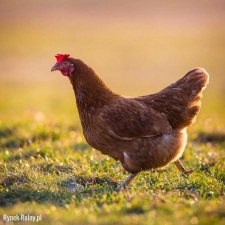 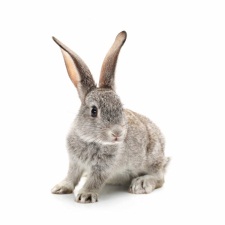 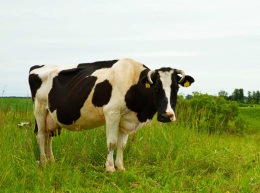 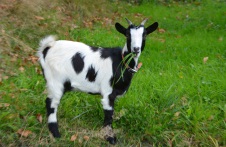 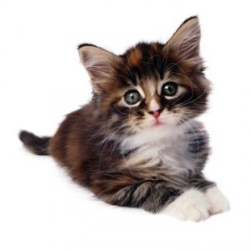 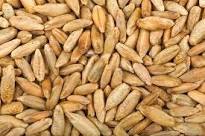 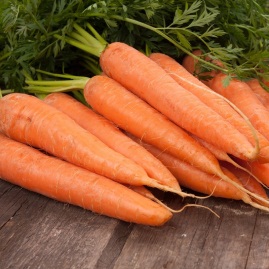 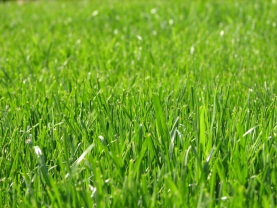 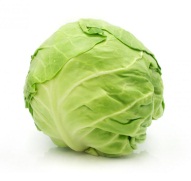 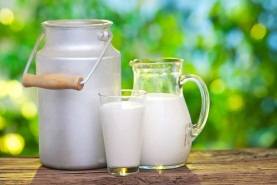 Odszukaj cienie zwierząt , połącz zwierzę z jego cieniem za pomocą lini  .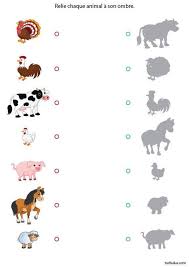 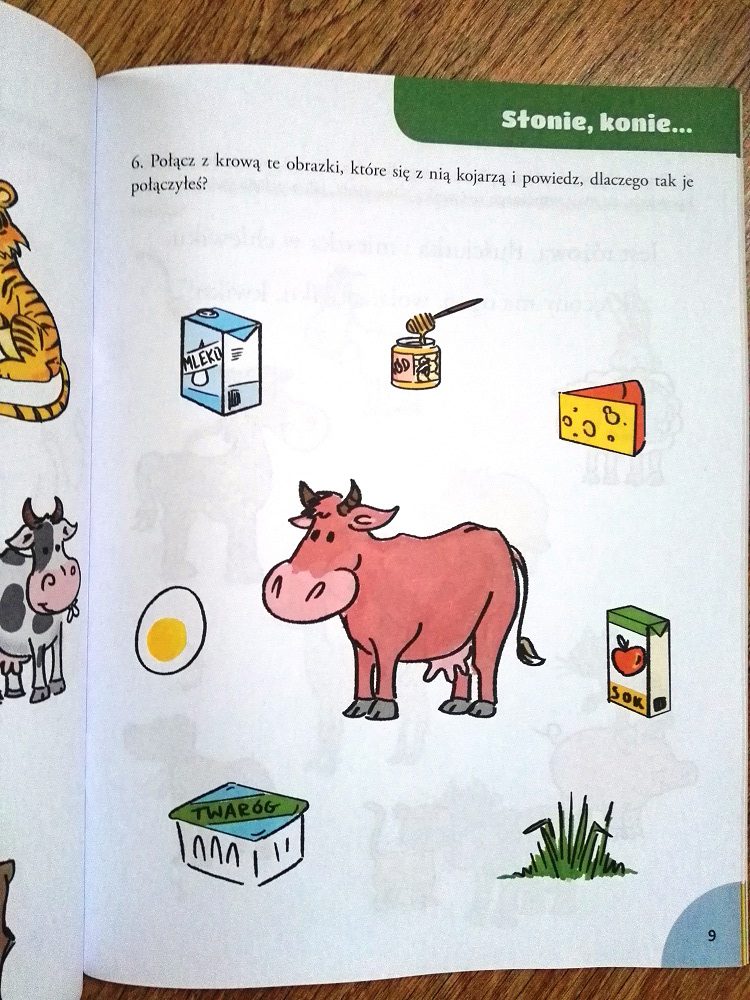 